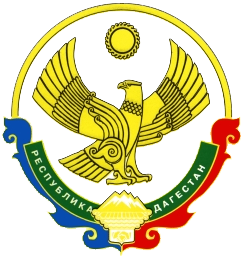 АДМИНИСТРАЦИЯМУНИЦИПАЛЬНОГО РАЙОНА «ЦУНТИНСКИЙ РАЙОН»РЕСПУБЛИКИ ДАГЕСТАН______________________________________________________________ПОСТАНОВЛЕНИЕот 12 декабря 2017 года                                                                   № 227с. Цунта О повышении заработной платы работников муниципальных учреждений МР «Цунтинский район» Республики ДагестанВ соответствии с Законом Республики Дагестан от 7 апреля 2009 года №25 «О новых системах оплаты труда работников учреждений Республики Дагестан», Постановлением Правительства Республики Дагестан от 29 ноября 2017 года, Уставом МР «Цунтинский район» Республики Дагестан п о с т а н о в л я ю: 1. Повысить с 1 января 2018 года на 4 процента (%) оклады (должностные оклады), ставки заработной платы работников муниципальных учреждений МР «Цунтинский район Республики Дагестан, на которых не распространяются указы Президента Российской Федерации от 7 мая 2012г. №597 «О мероприятиях по реализации государственной социальной политики», от 1 июня 2012г. №761 «О Национальной стратегии действий в интересах детей на 2012-2017 годы» и от 28 декабря 2012г. №1688 «О некоторых мерах по реализации государственной политики в сферах защиты детей-сирот и детей, оставшихся без попечения родителей».2. Учреждениям МР «Цунтинский район Республики Дагестан обеспечить с 1 января 2018 года повышение на 4 процента окладов, ставок заработной платы работников, осуществляющих свою профессиональную деятельность по профессиям рабочих в администрации МР «Цунтинский район Республики Дагестан и обслуживающих их хозяйствах.3. Рекомендовать администрациям сельских поселений МР «Цунтинский район Республики Дагестан принять решения о повышении с 1 января 2018 года на 4 процента окладов (должностных окладов), ставок заработной платы работников муниципальных учреждений, на которых не распространяются указы Президента Российской Федерации от 7 мая 2012 г.  № 597 «О мероприятиях по реализации государственной социальной политики», от 1 июня 2012 г. №761 «О Национальной стратегии действий в интересах детей на 2012-2017 годы» и от 28 декабря 2012 года №1688 «О некоторых мерах по реализации государственной политики в сфере защиты детей-сирот и детей, оставшихся без попечения родителей».4. Финансово-бюджетному отделу администрации МР «Цунтинский район Республики Дагестан давать необходимые разъяснения по применению настоящего постановления.5. Данное постановление опубликовать в газете «Дидойские вести» и размещать на официальном сайте администрации МР «Цунтинский район» в сети «Интернет».6.  Настоящее постановление вступает в силу с 1 января 2018 года.   Глава МР                                                                  П.Ш. Магомединов